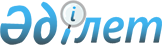 "Ақмола облысы әкімі аппаратының лауазымды адамдарының жеке тұлғаларды және заңды тұлғалардың өкілдерін жеке қабылдауының регламентін бекіту туралы" Ақмола облысы әкімдігінің 2021 жылғы 3 ақпандағы № А-2/42 қаулысының күші жойылды деп тану туралыАқмола облысы әкімдігінің 2023 жылғы 23 маусымдағы № А-7/250 қаулысы. Ақмола облысының Әділет департаментінде 2023 жылғы 23 маусымда № 8591-03 болып тіркелді
      Қазақстан Республикасының "Құқықтық актілер туралы" Заңының 27-бабына сәйкес, Ақмола облысының әкімдігі ҚАУЛЫ ЕТЕДІ:
      1. "Ақмола облысы әкімі аппаратының лауазымды адамдарының жеке тұлғаларды және заңды тұлғалардың өкілдерін жеке қабылдауының регламентін бекіту туралы" Ақмола облысы әкімдігінің 2021 жылғы 3 ақпандағы № А-2/42 қаулысының (Нормативтік құқықтық актілерді мемлекеттік тіркеу тізілімінде № 8346 болып тіркелген) күші жойылды деп танылсын.
      2. Осы қаулы оның алғашқы ресми жарияланған күнінен кейін күнтізбелік он күн өткен соң қолданысқа енгізіледі.
					© 2012. Қазақстан Республикасы Әділет министрлігінің «Қазақстан Республикасының Заңнама және құқықтық ақпарат институты» ШЖҚ РМК
				
      Ақмола облысының әкімі

Е.Маржикпаев
